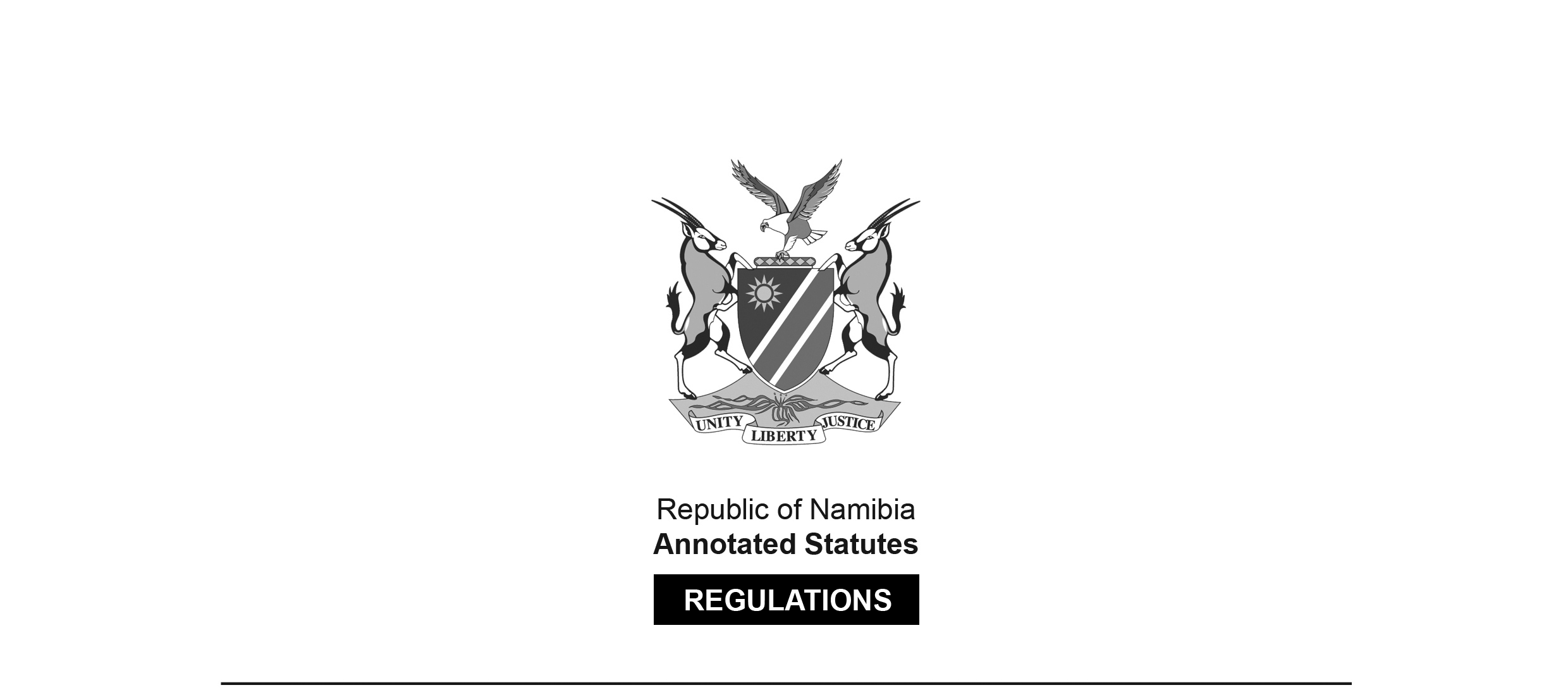 REGULATIONS MADE IN TERMS OFAllied Health Professions Act 7 of 2004section 55 read with section 19(1)Regulations relating to the Minimum Requirements of Study 
for Registration as a PhysiotherapistGovernment Notice 228 of 2010(GG 4581)came into force on date of publication: 14 October 2010The Government Notice which publishes these regulations notes that they were made on the recommendation of the Allied Health Professions Council of Namibia. It repeals the regulations published in GN 30/2007 (GG 3795). These previous regulations were made in terms of the 
Allied Health Services Professions Act 20 of 1993 (GG 710), and survived in terms of 
section 62(2) of the Allied Health Professions Act 7 of 2004 (GG 3247).ARRANGEMENT OF REGULATIONS1.	Definitions 2.	Minimum requirements of study for registration as a physiotherapist 3.	Recognition of qualification by Council Definitions1.	In these regulations, unless the context otherwise indicates, a word or expression defined in the Act has that meaning, and -“the Act” means the Allied Health Professions Act, 2004 (Act No. 7 of 2004).Minimum requirements of study for registration as a physiotherapist2.	(1)	Subject to compliance with all the other requirements prescribed by or under the Act, the minimum requirements of study for registration referred to in section 19(1) of the Act, insofar as those minimum requirements apply to the registration of a person as a physiotherapist, are any of the following qualifications obtained at any of the following educational institutions in the Republic of South Africa, awarded after the full time education, tuition and training for a period of not less than four years at that educational institution:(2)	Any person who is not the holder of a qualification prescribed by subregulation (1) may be registered as a physiotherapist, subject to regulation 3 and to compliance with the other requirements prescribed by or under the Act, if he or she is the holder of a Baccalaureus Degree in Physiotherapy obtained at an educational institution approved by the Council and awarded after the full time education, tuition and training, to the satisfaction of the Council, for a period of not less than four years at that educational institution, including education, tuition and training in -(a)	the Theory of Clinical Medicine in the fields of -(i)	Pathology;(ii)	Internal Medicine;(iii)	Cardio-Pulmonary;(iv)	Orthopaedics or Sports Medicines;(v)	Surgery;(vi)	Paediatrics;(vii)	Women’s Health;(viii)	Neurology and Neurosurgery;(ix)	Psychiatry;(x)	Geriatrics; and(xi)	Community Medicine;(b)	the Basic Sciences of -(i)	Anatomy;(ii)	Physiology;(iii)	Physics and Chemistry; and(iv)	Behavioural Science; and(c)	the Physiotherapy Main Domains of -(i)	Orthopaedics;(ii)	Neurology;(iii)	Respiratory Therapy;(iv)	Applied Therapeutic Techniques;(v)	Rehabilitation; and(vi)	Physiotherapy Intervention in all Medical Fields; and(d)	a minimum of 1000 hours of clinical practice in physiotherapy.Recognition of qualification by Council3.	Notwithstanding these regulations, a person referred to in, and who is the holder of, a qualification prescribed by subregulation (2) of regulation 2, must not be registered by the Council as a physiotherapist, unless the educational institution at which he or she obtained that qualification is approved by the Council and the registration authority responsible for the registration of persons to practise as a physiotherapist in the country in which that person obtained that qualification, recognises that qualification as a qualification for registration as a physiotherapist in that country.Educational institutionQualificationUniversity of Cape TownBachelor of Science in PhysiotherapyUniversity of KwaZulu-Natal(formerly University of Durban-Westville)Bachelor of Science in PhysiotherapyUniversity of PretoriaBachelor of PhysiotherapyUniversity of the Western CapeBachelor of Science in PhysiotherapyUniversity of Limpopo(formerly Medical University of South Africa)Bachelor of Science in PhysiotherapyUniversity of StellenboschBachelor of Science in PhysiotherapyUniversity of the Free State(Formerly University of the Orange Free State)Bachelor of Science in Physiotherapy